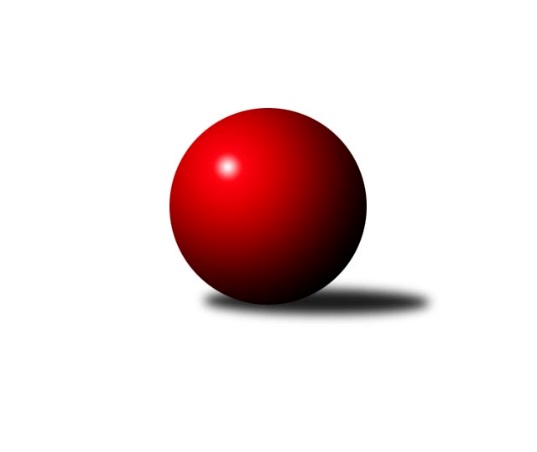 Č.18Ročník 2011/2012	4.5.2024 Krajský přebor OL 2011/2012Statistika 18. kolaTabulka družstev:		družstvo	záp	výh	rem	proh	skore	sety	průměr	body	plné	dorážka	chyby	1.	Spartak Přerov ˝C˝	18	13	0	5	177 : 111 	(116.0 : 100.0)	2475	26	1705	770	35.8	2.	KK Lipník nad Bečvou ˝A˝	18	11	0	7	173 : 115 	(128.5 : 87.5)	2484	22	1723	761	38.9	3.	TJ Kovohutě Břidličná ˝A˝	18	10	2	6	164 : 124 	(118.5 : 97.5)	2468	22	1701	767	29.3	4.	TJ Tatran Litovel	18	10	1	7	164 : 124 	(121.0 : 95.0)	2430	21	1695	734	38.3	5.	TJ Sokol Mohelnice	18	9	1	8	141 : 147 	(98.0 : 118.0)	2404	19	1689	715	43.4	6.	KK PEPINO Bruntál	18	7	2	9	141 : 147 	(111.0 : 105.0)	2392	16	1669	723	46.1	7.	SK Olomouc Sigma MŽ	18	7	2	9	138 : 150 	(109.5 : 106.5)	2476	16	1709	767	35.8	8.	KKŽ Šternberk ˝A˝	18	8	0	10	136 : 152 	(98.0 : 118.0)	2397	16	1683	714	44.4	9.	KK Jiskra Rýmařov ˝B˝	18	7	2	9	134 : 154 	(98.0 : 118.0)	2436	16	1686	750	38.6	10.	TJ Kovohutě Břidličná ˝B˝	18	8	0	10	125 : 163 	(109.5 : 106.5)	2393	16	1695	699	37.8	11.	KK Zábřeh  ˝C˝	18	6	2	10	123 : 165 	(89.0 : 127.0)	2377	14	1665	712	48.2	12.	SKK Jeseník ˝B˝	18	6	0	12	112 : 176 	(99.0 : 117.0)	2347	12	1656	691	41.9Tabulka doma:		družstvo	záp	výh	rem	proh	skore	sety	průměr	body	maximum	minimum	1.	KK Lipník nad Bečvou ˝A˝	9	9	0	0	120 : 24 	(78.0 : 30.0)	2475	18	2531	2420	2.	TJ Tatran Litovel	9	9	0	0	112 : 32 	(70.5 : 37.5)	2524	18	2566	2474	3.	Spartak Přerov ˝C˝	9	8	0	1	105 : 39 	(68.0 : 40.0)	2632	16	2815	2488	4.	KKŽ Šternberk ˝A˝	9	7	0	2	96 : 48 	(64.5 : 43.5)	2467	14	2554	2424	5.	KK PEPINO Bruntál	9	6	1	2	92 : 52 	(63.5 : 44.5)	2270	13	2376	2217	6.	SKK Jeseník ˝B˝	9	6	0	3	86 : 58 	(62.0 : 46.0)	2520	12	2582	2471	7.	TJ Kovohutě Břidličná ˝B˝	9	6	0	3	81 : 63 	(64.0 : 44.0)	2464	12	2529	2359	8.	KK Jiskra Rýmařov ˝B˝	9	5	2	2	78 : 66 	(53.5 : 54.5)	2475	12	2562	2362	9.	SK Olomouc Sigma MŽ	9	5	1	3	86 : 58 	(63.0 : 45.0)	2475	11	2545	2373	10.	TJ Kovohutě Břidličná ˝A˝	9	5	1	3	82 : 62 	(58.5 : 49.5)	2440	11	2539	2353	11.	KK Zábřeh  ˝C˝	9	5	1	3	79 : 65 	(52.0 : 56.0)	2457	11	2518	2367	12.	TJ Sokol Mohelnice	9	5	0	4	77 : 67 	(50.0 : 58.0)	2569	10	2625	2456Tabulka venku:		družstvo	záp	výh	rem	proh	skore	sety	průměr	body	maximum	minimum	1.	TJ Kovohutě Břidličná ˝A˝	9	5	1	3	82 : 62 	(60.0 : 48.0)	2474	11	2569	2251	2.	Spartak Přerov ˝C˝	9	5	0	4	72 : 72 	(48.0 : 60.0)	2455	10	2555	2342	3.	TJ Sokol Mohelnice	9	4	1	4	64 : 80 	(48.0 : 60.0)	2384	9	2512	2141	4.	SK Olomouc Sigma MŽ	9	2	1	6	52 : 92 	(46.5 : 61.5)	2476	5	2599	2293	5.	KK Jiskra Rýmařov ˝B˝	9	2	0	7	56 : 88 	(44.5 : 63.5)	2431	4	2591	2253	6.	KK Lipník nad Bečvou ˝A˝	9	2	0	7	53 : 91 	(50.5 : 57.5)	2485	4	2627	2358	7.	TJ Kovohutě Břidličná ˝B˝	9	2	0	7	44 : 100 	(45.5 : 62.5)	2392	4	2542	2104	8.	TJ Tatran Litovel	9	1	1	7	52 : 92 	(50.5 : 57.5)	2418	3	2588	2221	9.	KK PEPINO Bruntál	9	1	1	7	49 : 95 	(47.5 : 60.5)	2407	3	2526	2297	10.	KK Zábřeh  ˝C˝	9	1	1	7	44 : 100 	(37.0 : 71.0)	2368	3	2624	2094	11.	KKŽ Šternberk ˝A˝	9	1	0	8	40 : 104 	(33.5 : 74.5)	2389	2	2560	2195	12.	SKK Jeseník ˝B˝	9	0	0	9	26 : 118 	(37.0 : 71.0)	2328	0	2504	1993Tabulka podzimní části:		družstvo	záp	výh	rem	proh	skore	sety	průměr	body	doma	venku	1.	KK Lipník nad Bečvou ˝A˝	11	8	0	3	119 : 57 	(84.5 : 47.5)	2518	16 	6 	0 	0 	2 	0 	3	2.	TJ Kovohutě Břidličná ˝A˝	11	8	0	3	112 : 64 	(78.0 : 54.0)	2514	16 	5 	0 	1 	3 	0 	2	3.	TJ Tatran Litovel	11	7	0	4	106 : 70 	(76.0 : 56.0)	2470	14 	6 	0 	0 	1 	0 	4	4.	Spartak Přerov ˝C˝	11	7	0	4	99 : 77 	(64.0 : 68.0)	2442	14 	5 	0 	1 	2 	0 	3	5.	KKŽ Šternberk ˝A˝	11	6	0	5	98 : 78 	(66.0 : 66.0)	2444	12 	5 	0 	1 	1 	0 	4	6.	KK Jiskra Rýmařov ˝B˝	11	5	0	6	82 : 94 	(61.0 : 71.0)	2409	10 	3 	0 	2 	2 	0 	4	7.	TJ Kovohutě Břidličná ˝B˝	11	5	0	6	73 : 103 	(65.5 : 66.5)	2414	10 	4 	0 	2 	1 	0 	4	8.	KK PEPINO Bruntál	11	4	1	6	83 : 93 	(69.0 : 63.0)	2357	9 	3 	1 	1 	1 	0 	5	9.	SK Olomouc Sigma MŽ	11	4	1	6	82 : 94 	(66.0 : 66.0)	2460	9 	2 	1 	2 	2 	0 	4	10.	TJ Sokol Mohelnice	11	4	1	6	73 : 103 	(52.0 : 80.0)	2383	9 	2 	0 	3 	2 	1 	3	11.	KK Zábřeh  ˝C˝	11	3	1	7	67 : 109 	(52.0 : 80.0)	2350	7 	3 	0 	2 	0 	1 	5	12.	SKK Jeseník ˝B˝	11	3	0	8	62 : 114 	(58.0 : 74.0)	2348	6 	3 	0 	2 	0 	0 	6Tabulka jarní části:		družstvo	záp	výh	rem	proh	skore	sety	průměr	body	doma	venku	1.	Spartak Přerov ˝C˝	7	6	0	1	78 : 34 	(52.0 : 32.0)	2554	12 	3 	0 	0 	3 	0 	1 	2.	TJ Sokol Mohelnice	7	5	0	2	68 : 44 	(46.0 : 38.0)	2470	10 	3 	0 	1 	2 	0 	1 	3.	KK PEPINO Bruntál	7	3	1	3	58 : 54 	(42.0 : 42.0)	2412	7 	3 	0 	1 	0 	1 	2 	4.	TJ Tatran Litovel	7	3	1	3	58 : 54 	(45.0 : 39.0)	2396	7 	3 	0 	0 	0 	1 	3 	5.	SK Olomouc Sigma MŽ	7	3	1	3	56 : 56 	(43.5 : 40.5)	2504	7 	3 	0 	1 	0 	1 	2 	6.	KK Zábřeh  ˝C˝	7	3	1	3	56 : 56 	(37.0 : 47.0)	2445	7 	2 	1 	1 	1 	0 	2 	7.	KK Lipník nad Bečvou ˝A˝	7	3	0	4	54 : 58 	(44.0 : 40.0)	2440	6 	3 	0 	0 	0 	0 	4 	8.	KK Jiskra Rýmařov ˝B˝	7	2	2	3	52 : 60 	(37.0 : 47.0)	2492	6 	2 	2 	0 	0 	0 	3 	9.	TJ Kovohutě Břidličná ˝A˝	7	2	2	3	52 : 60 	(40.5 : 43.5)	2414	6 	0 	1 	2 	2 	1 	1 	10.	TJ Kovohutě Břidličná ˝B˝	7	3	0	4	52 : 60 	(44.0 : 40.0)	2380	6 	2 	0 	1 	1 	0 	3 	11.	SKK Jeseník ˝B˝	7	3	0	4	50 : 62 	(41.0 : 43.0)	2388	6 	3 	0 	1 	0 	0 	3 	12.	KKŽ Šternberk ˝A˝	7	2	0	5	38 : 74 	(32.0 : 52.0)	2346	4 	2 	0 	1 	0 	0 	4 Zisk bodů pro družstvo:		jméno hráče	družstvo	body	zápasy	v %	dílčí body	sety	v %	1.	Jitka Szczyrbová 	KK Lipník nad Bečvou ˝A˝ 	28	/	16	(88%)		/		(%)	2.	Čestmír Řepka 	TJ Kovohutě Břidličná ˝A˝ 	26	/	17	(76%)		/		(%)	3.	Tomáš Janalík 	KK PEPINO Bruntál 	25	/	16	(78%)		/		(%)	4.	Břetislav Sobota 	SK Olomouc Sigma MŽ 	25	/	18	(69%)		/		(%)	5.	Miroslav Hyc 	SK Olomouc Sigma MŽ 	24	/	18	(67%)		/		(%)	6.	Zdeněk   Macháček st. 	KK Lipník nad Bečvou ˝A˝ 	23	/	18	(64%)		/		(%)	7.	František Baslar 	SK Olomouc Sigma MŽ 	22	/	17	(65%)		/		(%)	8.	Pavel  Ďuriš ml. 	KKŽ Šternberk ˝A˝ 	22	/	17	(65%)		/		(%)	9.	František Ocelák 	KK PEPINO Bruntál 	22	/	18	(61%)		/		(%)	10.	Jaroslav Jílek 	TJ Sokol Mohelnice 	22	/	18	(61%)		/		(%)	11.	Rostislav Petřík 	Spartak Přerov ˝C˝ 	21	/	16	(66%)		/		(%)	12.	Zdeněk Macháček ml 	KK Lipník nad Bečvou ˝A˝ 	21	/	18	(58%)		/		(%)	13.	Zdeněk Fiury ml. ml.	TJ Kovohutě Břidličná ˝B˝ 	20	/	14	(71%)		/		(%)	14.	Zdeněk Fiury st. st.	TJ Kovohutě Břidličná ˝B˝ 	20	/	14	(71%)		/		(%)	15.	Jaroslav Horáček 	KK Jiskra Rýmařov ˝B˝ 	20	/	14	(71%)		/		(%)	16.	Jaroslav Vidim 	TJ Tatran Litovel 	20	/	14	(71%)		/		(%)	17.	Martin Mikeska 	KK Jiskra Rýmařov ˝B˝ 	20	/	16	(63%)		/		(%)	18.	Jan Doseděl 	TJ Kovohutě Břidličná ˝A˝ 	20	/	18	(56%)		/		(%)	19.	Rostislav Pelz 	KK Lipník nad Bečvou ˝A˝ 	19	/	17	(56%)		/		(%)	20.	Tomáš Truxa 	TJ Tatran Litovel 	18	/	9	(100%)		/		(%)	21.	Rostislav  Cundrla 	SKK Jeseník ˝B˝ 	18	/	10	(90%)		/		(%)	22.	Václav Pumprla 	Spartak Přerov ˝C˝ 	18	/	12	(75%)		/		(%)	23.	Jiří Hradílek 	Spartak Přerov ˝C˝ 	18	/	13	(69%)		/		(%)	24.	Lukáš Janalík 	KK PEPINO Bruntál 	18	/	14	(64%)		/		(%)	25.	Jindřich Gavenda 	KKŽ Šternberk ˝A˝ 	18	/	14	(64%)		/		(%)	26.	Tomáš Fiury 	TJ Kovohutě Břidličná ˝A˝ 	18	/	14	(64%)		/		(%)	27.	Ludvík Vymazal 	TJ Tatran Litovel 	18	/	16	(56%)		/		(%)	28.	Václav Gřešek 	KKŽ Šternberk ˝A˝ 	18	/	17	(53%)		/		(%)	29.	Zdeněk Šebesta 	TJ Sokol Mohelnice 	18	/	17	(53%)		/		(%)	30.	Richard Štětka 	KK Lipník nad Bečvou ˝A˝ 	18	/	18	(50%)		/		(%)	31.	Emil Pick 	KKŽ Šternberk ˝A˝ 	18	/	18	(50%)		/		(%)	32.	Jiří Srovnal 	KK Zábřeh  ˝C˝ 	17	/	17	(50%)		/		(%)	33.	Dagmar Jílková 	TJ Sokol Mohelnice 	17	/	18	(47%)		/		(%)	34.	Stanislav Brosinger 	TJ Tatran Litovel 	16	/	13	(62%)		/		(%)	35.	Jiří Kohoutek 	Spartak Přerov ˝C˝ 	16	/	13	(62%)		/		(%)	36.	Jaromír Janošec 	TJ Tatran Litovel 	16	/	14	(57%)		/		(%)	37.	Josef Matušek 	KK Jiskra Rýmařov ˝B˝ 	16	/	14	(57%)		/		(%)	38.	Martin Kaduk 	KK PEPINO Bruntál 	16	/	14	(57%)		/		(%)	39.	Vilém Zeiner 	KK Lipník nad Bečvou ˝A˝ 	16	/	17	(47%)		/		(%)	40.	Josef Mikeska 	KK Jiskra Rýmařov ˝B˝ 	16	/	17	(47%)		/		(%)	41.	Jana Fousková 	SKK Jeseník ˝B˝ 	16	/	18	(44%)		/		(%)	42.	Jan Körner 	KK Zábřeh  ˝C˝ 	16	/	18	(44%)		/		(%)	43.	Jaroslav Krejčí 	Spartak Přerov ˝C˝ 	14	/	9	(78%)		/		(%)	44.	Karel Kučera 	SKK Jeseník ˝B˝ 	14	/	10	(70%)		/		(%)	45.	Ludovít Kumi 	TJ Sokol Mohelnice 	14	/	11	(64%)		/		(%)	46.	Michal Symerský 	Spartak Přerov ˝C˝ 	14	/	11	(64%)		/		(%)	47.	Leoš Řepka 	TJ Kovohutě Břidličná ˝A˝ 	14	/	15	(47%)		/		(%)	48.	Jaroslav Pěcha 	Spartak Přerov ˝C˝ 	14	/	15	(47%)		/		(%)	49.	Miloslav Krchov 	TJ Kovohutě Břidličná ˝B˝ 	14	/	16	(44%)		/		(%)	50.	Petr Chlachula 	KK Jiskra Rýmařov ˝B˝ 	14	/	16	(44%)		/		(%)	51.	Jaromíra Smejkalová 	SKK Jeseník ˝B˝ 	14	/	18	(39%)		/		(%)	52.	Petr Malíšek 	SK Olomouc Sigma MŽ 	14	/	18	(39%)		/		(%)	53.	Jiří Malíšek 	SK Olomouc Sigma MŽ 	13	/	18	(36%)		/		(%)	54.	Miroslav Sigmund 	TJ Tatran Litovel 	12	/	9	(67%)		/		(%)	55.	Věra Urbášková 	KK Zábřeh  ˝C˝ 	12	/	13	(46%)		/		(%)	56.	Jiří Večeřa 	TJ Kovohutě Břidličná ˝A˝ 	12	/	15	(40%)		/		(%)	57.	Zdeněk Vojáček 	KKŽ Šternberk ˝A˝ 	12	/	15	(40%)		/		(%)	58.	Jiří Procházka 	TJ Kovohutě Břidličná ˝A˝ 	12	/	16	(38%)		/		(%)	59.	Václav Švub 	KK Zábřeh  ˝C˝ 	10	/	7	(71%)		/		(%)	60.	Miloslav  Compel 	KK Zábřeh  ˝C˝ 	10	/	7	(71%)		/		(%)	61.	Pavel Pěruška 	TJ Tatran Litovel 	10	/	11	(45%)		/		(%)	62.	Petr Otáhal 	TJ Kovohutě Břidličná ˝B˝ 	10	/	11	(45%)		/		(%)	63.	Jiří Karafiát 	KK Zábřeh  ˝C˝ 	10	/	12	(42%)		/		(%)	64.	Pavel Smejkal 	KKŽ Šternberk ˝A˝ 	10	/	13	(38%)		/		(%)	65.	Josef Novotný 	KK PEPINO Bruntál 	10	/	14	(36%)		/		(%)	66.	Zdeněk Chmela st. st.	TJ Kovohutě Břidličná ˝B˝ 	10	/	15	(33%)		/		(%)	67.	Ivo Mrhal st.	TJ Kovohutě Břidličná ˝A˝ 	8	/	5	(80%)		/		(%)	68.	Rostislav Krejčí 	TJ Sokol Mohelnice 	8	/	9	(44%)		/		(%)	69.	Zdeněk Sobota 	TJ Sokol Mohelnice 	8	/	10	(40%)		/		(%)	70.	Zdeněk Chmela ml.	TJ Kovohutě Břidličná ˝B˝ 	8	/	11	(36%)		/		(%)	71.	Tomáš Potácel 	TJ Sokol Mohelnice 	8	/	14	(29%)		/		(%)	72.	Zdeněk Hudec 	KK PEPINO Bruntál 	8	/	15	(27%)		/		(%)	73.	Alena Vrbová 	SKK Jeseník ˝B˝ 	8	/	17	(24%)		/		(%)	74.	Eva Křapková 	SKK Jeseník ˝B˝ 	8	/	18	(22%)		/		(%)	75.	František Habrman 	TJ Kovohutě Břidličná ˝A˝ 	6	/	3	(100%)		/		(%)	76.	Iveta Krejčová 	TJ Sokol Mohelnice 	6	/	3	(100%)		/		(%)	77.	Jiří Kráčmar 	TJ Tatran Litovel 	6	/	4	(75%)		/		(%)	78.	Richard Janalík 	KK PEPINO Bruntál 	6	/	9	(33%)		/		(%)	79.	David Janušík 	Spartak Přerov ˝C˝ 	6	/	10	(30%)		/		(%)	80.	Michal Ihnát 	KK Jiskra Rýmařov ˝B˝ 	6	/	11	(27%)		/		(%)	81.	Vladimír Štrbík 	TJ Kovohutě Břidličná ˝B˝ 	5	/	12	(21%)		/		(%)	82.	Zdenek Janoud 	SKK Jeseník ˝B˝ 	4	/	2	(100%)		/		(%)	83.	Jiří Vrba 	SKK Jeseník ˝B˝ 	4	/	2	(100%)		/		(%)	84.	Miroslav Šindler 	Spartak Přerov ˝C˝ 	4	/	3	(67%)		/		(%)	85.	Přemysl Janalík 	KK PEPINO Bruntál 	4	/	4	(50%)		/		(%)	86.	Anna Dosedělová 	TJ Kovohutě Břidličná ˝A˝ 	4	/	4	(50%)		/		(%)	87.	David Hampl 	KK Jiskra Rýmařov ˝B˝ 	4	/	4	(50%)		/		(%)	88.	František Langer 	KK Zábřeh  ˝C˝ 	4	/	4	(50%)		/		(%)	89.	Hana Ollingerová 	KK Zábřeh  ˝C˝ 	4	/	5	(40%)		/		(%)	90.	Marek Hampl 	KK Jiskra Rýmařov ˝B˝ 	4	/	9	(22%)		/		(%)	91.	Pavel Jüngling 	SK Olomouc Sigma MŽ 	4	/	10	(20%)		/		(%)	92.	Jan Kolář 	KK Zábřeh  ˝C˝ 	4	/	10	(20%)		/		(%)	93.	Antonín Guman 	KK Zábřeh  ˝C˝ 	4	/	11	(18%)		/		(%)	94.	Václav Šubert 	KKŽ Šternberk ˝A˝ 	4	/	11	(18%)		/		(%)	95.	Josef Veselý 	TJ Kovohutě Břidličná ˝B˝ 	4	/	12	(17%)		/		(%)	96.	Jiří Fiala 	TJ Tatran Litovel 	2	/	1	(100%)		/		(%)	97.	Dušan Sedláček 	TJ Sokol Mohelnice 	2	/	1	(100%)		/		(%)	98.	Pavel Hošek 	KK Zábřeh  ˝C˝ 	2	/	1	(100%)		/		(%)	99.	Jan Špalek 	KK Lipník nad Bečvou ˝A˝ 	2	/	1	(100%)		/		(%)	100.	Tomáš Dražil 	KK Zábřeh  ˝C˝ 	2	/	1	(100%)		/		(%)	101.	Petr Pick 	KKŽ Šternberk ˝A˝ 	2	/	2	(50%)		/		(%)	102.	Zdeněk Krejčiřík 	KK Lipník nad Bečvou ˝A˝ 	2	/	2	(50%)		/		(%)	103.	Ota Pidima 	TJ Kovohutě Břidličná ˝A˝ 	2	/	2	(50%)		/		(%)	104.	Jakub Mokoš 	TJ Tatran Litovel 	2	/	2	(50%)		/		(%)	105.	Michal Juráš 	SKK Jeseník ˝B˝ 	2	/	3	(33%)		/		(%)	106.	Jiří Polášek 	KK Jiskra Rýmařov ˝B˝ 	2	/	4	(25%)		/		(%)	107.	Petr Polášek 	TJ Sokol Mohelnice 	2	/	4	(25%)		/		(%)	108.	Jaroslav Ďulík 	TJ Tatran Litovel 	2	/	7	(14%)		/		(%)	109.	Pavel Dvořák 	KK PEPINO Bruntál 	0	/	1	(0%)		/		(%)	110.	Josef Šilbert 	SK Olomouc Sigma MŽ 	0	/	1	(0%)		/		(%)	111.	Jan Lenhart 	Spartak Přerov ˝C˝ 	0	/	1	(0%)		/		(%)	112.	Luboš Brouček 	SKK Jeseník ˝B˝ 	0	/	1	(0%)		/		(%)	113.	Jan Mlčák 	KK PEPINO Bruntál 	0	/	1	(0%)		/		(%)	114.	Jaroslav Koppa 	KK Lipník nad Bečvou ˝A˝ 	0	/	1	(0%)		/		(%)	115.	Anna Smejkalová 	SKK Jeseník ˝B˝ 	0	/	1	(0%)		/		(%)	116.	Jiří Vrobel 	TJ Tatran Litovel 	0	/	1	(0%)		/		(%)	117.	Oldřich Fojtík 	SK Olomouc Sigma MŽ 	0	/	1	(0%)		/		(%)	118.	František Suchomel 	KK Zábřeh  ˝C˝ 	0	/	1	(0%)		/		(%)	119.	Jakub Smejkal 	SKK Jeseník ˝B˝ 	0	/	1	(0%)		/		(%)	120.	Martin Zavacký 	SKK Jeseník ˝B˝ 	0	/	1	(0%)		/		(%)	121.	Renata Semlerová 	TJ Sokol Mohelnice 	0	/	1	(0%)		/		(%)	122.	Anna Drlíková 	TJ Sokol Mohelnice 	0	/	2	(0%)		/		(%)	123.	Karel Zvěřina 	SK Olomouc Sigma MŽ 	0	/	2	(0%)		/		(%)	124.	Milan Král 	SK Olomouc Sigma MŽ 	0	/	2	(0%)		/		(%)	125.	Milan Milián 	KK PEPINO Bruntál 	0	/	2	(0%)		/		(%)	126.	Jiří Baslar 	SK Olomouc Sigma MŽ 	0	/	3	(0%)		/		(%)	127.	Jaroslav Navrátil 	SKK Jeseník ˝B˝ 	0	/	3	(0%)		/		(%)	128.	Radomila Janoudová 	SKK Jeseník ˝B˝ 	0	/	3	(0%)		/		(%)Průměry na kuželnách:		kuželna	průměr	plné	dorážka	chyby	výkon na hráče	1.	TJ Spartak Přerov, 1-6	2575	1771	803	38.9	(429.2)	2.	TJ MEZ Mohelnice, 1-2	2563	1771	792	38.7	(427.3)	3.	SKK Jeseník, 1-4	2498	1722	776	33.5	(416.4)	4.	KK Jiskra Rýmařov, 1-4	2469	1705	763	36.9	(411.5)	5.	TJ Tatran Litovel, 1-2	2465	1723	741	44.6	(410.8)	6.	SK Sigma MŽ Olomouc, 1-2	2457	1697	759	37.5	(409.5)	7.	KK Zábřeh, 1-4	2449	1693	755	40.8	(408.2)	8.	TJ Kovohutě Břidličná, 1-2	2434	1687	746	32.9	(405.7)	9.	KKŽ Šternberk, 1-2	2428	1692	736	41.1	(404.8)	10.	KK Lipník nad Bečvou, 1-2	2388	1671	717	48.2	(398.1)	11.	KK Pepino Bruntál, 1-2	2221	1576	644	52.3	(370.2)Nejlepší výkony na kuželnách:TJ Spartak Přerov, 1-6Spartak Přerov ˝C˝	2815	15. kolo	David Janušík 	Spartak Přerov ˝C˝	485	15. koloSpartak Přerov ˝C˝	2712	13. kolo	Jaroslav Krejčí 	Spartak Přerov ˝C˝	484	9. koloSpartak Přerov ˝C˝	2640	7. kolo	Jaroslav Pěcha 	Spartak Přerov ˝C˝	480	15. koloSpartak Přerov ˝C˝	2634	5. kolo	Jiří Kohoutek 	Spartak Přerov ˝C˝	479	13. koloSpartak Přerov ˝C˝	2625	17. kolo	Jaroslav Krejčí 	Spartak Přerov ˝C˝	477	15. koloSpartak Přerov ˝C˝	2594	11. kolo	Jaroslav Krejčí 	Spartak Přerov ˝C˝	476	13. koloKK Jiskra Rýmařov ˝B˝	2591	13. kolo	Stanislav Brosinger 	TJ Tatran Litovel	472	9. koloSpartak Přerov ˝C˝	2591	9. kolo	Jiří Kohoutek 	Spartak Přerov ˝C˝	470	15. koloTJ Tatran Litovel	2588	9. kolo	Jaromír Janošec 	TJ Tatran Litovel	466	9. koloSpartak Přerov ˝C˝	2586	3. kolo	Rostislav Petřík 	Spartak Přerov ˝C˝	465	11. koloTJ MEZ Mohelnice, 1-2KK Lipník nad Bečvou ˝A˝	2627	11. kolo	Jan Körner 	KK Zábřeh  ˝C˝	480	17. koloTJ Sokol Mohelnice	2625	11. kolo	Michal Symerský 	Spartak Přerov ˝C˝	466	12. koloKK Zábřeh  ˝C˝	2624	17. kolo	Jaroslav Jílek 	TJ Sokol Mohelnice	466	17. koloTJ Sokol Mohelnice	2619	15. kolo	Jaroslav Jílek 	TJ Sokol Mohelnice	463	11. koloTJ Sokol Mohelnice	2618	5. kolo	Zdeněk Macháček ml 	KK Lipník nad Bečvou ˝A˝	463	11. koloTJ Sokol Mohelnice	2617	17. kolo	Rostislav Krejčí 	TJ Sokol Mohelnice	461	5. koloSK Olomouc Sigma MŽ	2599	5. kolo	Jaroslav Jílek 	TJ Sokol Mohelnice	460	15. koloTJ Sokol Mohelnice	2570	13. kolo	Jaroslav Jílek 	TJ Sokol Mohelnice	460	12. koloKKŽ Šternberk ˝A˝	2560	9. kolo	Petr Malíšek 	SK Olomouc Sigma MŽ	458	5. koloTJ Sokol Mohelnice	2558	7. kolo	Lukáš Janalík 	KK PEPINO Bruntál	458	13. koloSKK Jeseník, 1-4SKK Jeseník ˝B˝	2582	11. kolo	Rostislav  Cundrla 	SKK Jeseník ˝B˝	491	11. koloSK Olomouc Sigma MŽ	2579	7. kolo	Michal Symerský 	Spartak Přerov ˝C˝	470	14. koloSKK Jeseník ˝B˝	2556	7. kolo	Rostislav  Cundrla 	SKK Jeseník ˝B˝	470	2. koloSpartak Přerov ˝C˝	2555	14. kolo	Rostislav  Cundrla 	SKK Jeseník ˝B˝	460	12. koloSKK Jeseník ˝B˝	2547	12. kolo	Karel Kučera 	SKK Jeseník ˝B˝	459	14. koloSKK Jeseník ˝B˝	2522	17. kolo	Petr Chlachula 	KK Jiskra Rýmařov ˝B˝	455	16. koloSKK Jeseník ˝B˝	2519	14. kolo	Miroslav Hyc 	SK Olomouc Sigma MŽ	453	7. koloSKK Jeseník ˝B˝	2516	9. kolo	Rostislav  Cundrla 	SKK Jeseník ˝B˝	447	7. koloSKK Jeseník ˝B˝	2497	2. kolo	Rostislav  Cundrla 	SKK Jeseník ˝B˝	447	4. koloTJ Sokol Mohelnice	2486	4. kolo	Karel Kučera 	SKK Jeseník ˝B˝	447	17. koloKK Jiskra Rýmařov, 1-4KK Jiskra Rýmařov ˝B˝	2562	5. kolo	Martin Mikeska 	KK Jiskra Rýmařov ˝B˝	472	5. koloKK Jiskra Rýmařov ˝B˝	2527	7. kolo	Zdeněk   Macháček st. 	KK Lipník nad Bečvou ˝A˝	466	12. koloTJ Kovohutě Břidličná ˝A˝	2514	9. kolo	Jaroslav Horáček 	KK Jiskra Rýmařov ˝B˝	455	5. koloKK Jiskra Rýmařov ˝B˝	2498	15. kolo	Tomáš Janalík 	KK PEPINO Bruntál	455	15. koloKK Jiskra Rýmařov ˝B˝	2494	14. kolo	Josef Matušek 	KK Jiskra Rýmařov ˝B˝	454	11. koloKK Jiskra Rýmařov ˝B˝	2493	11. kolo	Čestmír Řepka 	TJ Kovohutě Břidličná ˝A˝	450	9. koloKK Jiskra Rýmařov ˝B˝	2484	12. kolo	Josef Matušek 	KK Jiskra Rýmařov ˝B˝	449	12. koloSK Olomouc Sigma MŽ	2483	17. kolo	Rostislav  Cundrla 	SKK Jeseník ˝B˝	447	5. koloSKK Jeseník ˝B˝	2478	5. kolo	Jaroslav Horáček 	KK Jiskra Rýmařov ˝B˝	445	7. koloKK Lipník nad Bečvou ˝A˝	2476	12. kolo	Pavel Hošek 	KK Zábřeh  ˝C˝	444	7. koloTJ Tatran Litovel, 1-2TJ Tatran Litovel	2566	13. kolo	Stanislav Brosinger 	TJ Tatran Litovel	464	1. koloTJ Tatran Litovel	2554	3. kolo	Čestmír Řepka 	TJ Kovohutě Břidličná ˝A˝	462	5. koloTJ Tatran Litovel	2546	8. kolo	Jitka Szczyrbová 	KK Lipník nad Bečvou ˝A˝	455	8. koloTJ Tatran Litovel	2541	7. kolo	Břetislav Sobota 	SK Olomouc Sigma MŽ	452	13. koloKK Lipník nad Bečvou ˝A˝	2526	8. kolo	Ludvík Vymazal 	TJ Tatran Litovel	451	13. koloTJ Tatran Litovel	2513	5. kolo	Pavel Pěruška 	TJ Tatran Litovel	451	7. koloTJ Tatran Litovel	2512	10. kolo	Zdeněk Fiury ml. ml.	TJ Kovohutě Břidličná ˝B˝	450	15. koloTJ Tatran Litovel	2512	1. kolo	Stanislav Brosinger 	TJ Tatran Litovel	448	3. koloTJ Tatran Litovel	2499	15. kolo	Jiří Večeřa 	TJ Kovohutě Břidličná ˝A˝	447	5. koloTJ Kovohutě Břidličná ˝A˝	2494	5. kolo	Jaromír Janošec 	TJ Tatran Litovel	447	15. koloSK Sigma MŽ Olomouc, 1-2SK Olomouc Sigma MŽ	2545	14. kolo	Petr Malíšek 	SK Olomouc Sigma MŽ	478	4. koloSK Olomouc Sigma MŽ	2543	4. kolo	František Baslar 	SK Olomouc Sigma MŽ	468	9. koloTJ Kovohutě Břidličná ˝A˝	2535	11. kolo	Břetislav Sobota 	SK Olomouc Sigma MŽ	456	12. koloSK Olomouc Sigma MŽ	2526	18. kolo	Jiří Malíšek 	SK Olomouc Sigma MŽ	454	2. koloSK Olomouc Sigma MŽ	2511	12. kolo	František Baslar 	SK Olomouc Sigma MŽ	453	14. koloKK Jiskra Rýmařov ˝B˝	2484	6. kolo	Karel Kučera 	SKK Jeseník ˝B˝	453	18. koloSK Olomouc Sigma MŽ	2483	2. kolo	Leoš Řepka 	TJ Kovohutě Břidličná ˝A˝	452	11. koloSpartak Přerov ˝C˝	2462	4. kolo	Břetislav Sobota 	SK Olomouc Sigma MŽ	448	14. koloSK Olomouc Sigma MŽ	2459	11. kolo	František Baslar 	SK Olomouc Sigma MŽ	447	18. koloSKK Jeseník ˝B˝	2450	18. kolo	Břetislav Sobota 	SK Olomouc Sigma MŽ	444	4. koloKK Zábřeh, 1-4KK Zábřeh  ˝C˝	2518	18. kolo	Rostislav Petřík 	Spartak Přerov ˝C˝	452	16. koloKK Lipník nad Bečvou ˝A˝	2511	4. kolo	Miloslav  Compel 	KK Zábřeh  ˝C˝	451	16. koloKK Zábřeh  ˝C˝	2504	12. kolo	Václav Švub 	KK Zábřeh  ˝C˝	450	12. koloSpartak Přerov ˝C˝	2494	16. kolo	Richard Štětka 	KK Lipník nad Bečvou ˝A˝	448	4. koloKK Zábřeh  ˝C˝	2493	2. kolo	Václav Švub 	KK Zábřeh  ˝C˝	448	18. koloKKŽ Šternberk ˝A˝	2485	2. kolo	Jindřich Gavenda 	KKŽ Šternberk ˝A˝	447	2. koloKK Zábřeh  ˝C˝	2477	16. kolo	Leoš Řepka 	TJ Kovohutě Břidličná ˝A˝	442	12. koloTJ Kovohutě Břidličná ˝A˝	2466	12. kolo	Tomáš Fiury 	TJ Kovohutě Břidličná ˝A˝	439	12. koloKK Zábřeh  ˝C˝	2464	8. kolo	Jiří Srovnal 	KK Zábřeh  ˝C˝	439	2. koloKK Zábřeh  ˝C˝	2448	6. kolo	Jaromír Janošec 	TJ Tatran Litovel	437	14. koloTJ Kovohutě Břidličná, 1-2TJ Kovohutě Břidličná ˝A˝	2539	6. kolo	Jindřich Gavenda 	KKŽ Šternberk ˝A˝	447	4. koloTJ Kovohutě Břidličná ˝B˝	2529	16. kolo	Leoš Řepka 	TJ Kovohutě Břidličná ˝A˝	443	6. koloTJ Kovohutě Břidličná ˝A˝	2501	2. kolo	Jaroslav Pěcha 	Spartak Přerov ˝C˝	442	18. koloSpartak Přerov ˝C˝	2498	18. kolo	Zdeněk Fiury ml. ml.	TJ Kovohutě Břidličná ˝B˝	442	14. koloKK Lipník nad Bečvou ˝A˝	2497	6. kolo	Zdeněk Fiury ml. ml.	TJ Kovohutě Břidličná ˝B˝	438	16. koloTJ Kovohutě Břidličná ˝B˝	2495	10. kolo	Čestmír Řepka 	TJ Kovohutě Břidličná ˝A˝	438	4. koloTJ Kovohutě Břidličná ˝B˝	2492	14. kolo	Zdeněk Fiury ml. ml.	TJ Kovohutě Břidličná ˝B˝	437	8. koloTJ Kovohutě Břidličná ˝B˝	2486	2. kolo	Zdeněk Fiury ml. ml.	TJ Kovohutě Břidličná ˝B˝	437	10. koloTJ Kovohutě Břidličná ˝A˝	2470	1. kolo	Leoš Řepka 	TJ Kovohutě Břidličná ˝A˝	437	1. koloTJ Kovohutě Břidličná ˝B˝	2469	4. kolo	Jaroslav Krejčí 	Spartak Přerov ˝C˝	436	6. koloKKŽ Šternberk, 1-2KKŽ Šternberk ˝A˝	2554	8. kolo	Václav Gřešek 	KKŽ Šternberk ˝A˝	461	5. koloKKŽ Šternberk ˝A˝	2490	1. kolo	Jindřich Gavenda 	KKŽ Šternberk ˝A˝	457	8. koloTJ Kovohutě Břidličná ˝A˝	2476	15. kolo	Pavel  Ďuriš ml. 	KKŽ Šternberk ˝A˝	456	3. koloKKŽ Šternberk ˝A˝	2472	10. kolo	Pavel  Ďuriš ml. 	KKŽ Šternberk ˝A˝	447	8. koloKKŽ Šternberk ˝A˝	2470	18. kolo	Jindřich Gavenda 	KKŽ Šternberk ˝A˝	447	15. koloTJ Tatran Litovel	2461	6. kolo	Břetislav Sobota 	SK Olomouc Sigma MŽ	444	1. koloKKŽ Šternberk ˝A˝	2461	5. kolo	Emil Pick 	KKŽ Šternberk ˝A˝	442	1. koloKKŽ Šternberk ˝A˝	2461	3. kolo	Pavel  Ďuriš ml. 	KKŽ Šternberk ˝A˝	440	6. koloSK Olomouc Sigma MŽ	2445	1. kolo	Jaroslav Ďulík 	TJ Tatran Litovel	438	6. koloKKŽ Šternberk ˝A˝	2441	15. kolo	Zdeněk   Macháček st. 	KK Lipník nad Bečvou ˝A˝	436	18. koloKK Lipník nad Bečvou, 1-2KK Lipník nad Bečvou ˝A˝	2531	3. kolo	Jitka Szczyrbová 	KK Lipník nad Bečvou ˝A˝	468	7. koloKK Lipník nad Bečvou ˝A˝	2528	1. kolo	Čestmír Řepka 	TJ Kovohutě Břidličná ˝A˝	464	17. koloKK Lipník nad Bečvou ˝A˝	2490	13. kolo	Richard Štětka 	KK Lipník nad Bečvou ˝A˝	461	3. koloKK Lipník nad Bečvou ˝A˝	2488	5. kolo	Jitka Szczyrbová 	KK Lipník nad Bečvou ˝A˝	459	3. koloKK Lipník nad Bečvou ˝A˝	2479	17. kolo	Zdeněk   Macháček st. 	KK Lipník nad Bečvou ˝A˝	455	13. koloKK Lipník nad Bečvou ˝A˝	2472	7. kolo	František Baslar 	SK Olomouc Sigma MŽ	448	3. koloTJ Kovohutě Břidličná ˝A˝	2457	17. kolo	Jitka Szczyrbová 	KK Lipník nad Bečvou ˝A˝	448	10. koloSK Olomouc Sigma MŽ	2444	3. kolo	Zdeněk   Macháček st. 	KK Lipník nad Bečvou ˝A˝	446	3. koloKK Lipník nad Bečvou ˝A˝	2438	9. kolo	Richard Štětka 	KK Lipník nad Bečvou ˝A˝	443	5. koloKK Lipník nad Bečvou ˝A˝	2430	10. kolo	Jitka Szczyrbová 	KK Lipník nad Bečvou ˝A˝	443	15. koloKK Pepino Bruntál, 1-2KK PEPINO Bruntál	2376	6. kolo	Tomáš Janalík 	KK PEPINO Bruntál	428	14. koloKK PEPINO Bruntál	2302	10. kolo	Tomáš Janalík 	KK PEPINO Bruntál	423	10. koloKK PEPINO Bruntál	2294	16. kolo	Martin Mikeska 	KK Jiskra Rýmařov ˝B˝	420	4. koloSK Olomouc Sigma MŽ	2293	8. kolo	Čestmír Řepka 	TJ Kovohutě Břidličná ˝A˝	417	14. koloKK PEPINO Bruntál	2269	4. kolo	Tomáš Janalík 	KK PEPINO Bruntál	414	8. koloKK PEPINO Bruntál	2258	18. kolo	František Baslar 	SK Olomouc Sigma MŽ	414	8. koloKK Jiskra Rýmařov ˝B˝	2253	4. kolo	Lukáš Janalík 	KK PEPINO Bruntál	414	16. koloTJ Kovohutě Břidličná ˝A˝	2251	14. kolo	Lukáš Janalík 	KK PEPINO Bruntál	413	8. koloKK PEPINO Bruntál	2245	8. kolo	Dagmar Jílková 	TJ Sokol Mohelnice	410	2. koloKK PEPINO Bruntál	2242	14. kolo	Rostislav  Cundrla 	SKK Jeseník ˝B˝	409	6. koloČetnost výsledků:	8.0 : 8.0	6x	6.0 : 10.0	11x	5.0 : 11.0	2x	4.0 : 12.0	9x	2.0 : 14.0	4x	16.0 : 0.0	6x	14.0 : 2.0	13x	13.0 : 3.0	4x	12.0 : 4.0	33x	10.0 : 6.0	20x